НАРУЧИЛАЦКЛИНИЧКИ  ЦЕНТАР ВОЈВОДИНЕул. Хајдук Вељкова бр. 1, Нови Сад(www.kcv.rs)ОБАВЕШТЕЊЕ О ЗАКЉУЧЕНОМ УГОВОРУ У  ПОСТУПКУ ЈАВНЕ НАБАВКЕ БРОЈ 258-15-O,партија 2Врста наручиоца: ЗДРАВСТВОВрста предмета: Опис предмета набавке, назив и ознака из општег речника набавке: Набавка тестова за утврђивање метаболита дрога у урину и медицинских предметних и покровних стакала за потребе Клиничког центра Војводине - Предметна и покровна стакла 33140000 – медицински потрошни материјалУговорена вредност: без ПДВ-а 462.590,00  динара, односно 555.108,00  динара са ПДВ-омКритеријум за доделу уговора: економски најповољнија понудаБрој примљених понуда: 2Понуђена цена: Највиша: 828.010,00  динараНајнижа: 462.590,00   динараПонуђена цена код прихваљивих понуда:Највиша: 462.590,00  динара Најнижа: 462.590,00  динараДатум доношења одлуке о додели уговора: 13.01.2016.Датум закључења уговора: 03.02.2016.Основни подаци о добављачу:„Galen-Fokus“ д.о.о., Хаџи Милентијева 34, БеоградПериод важења уговора: До дана у којем добављач у целости испоручи наручиоцу добро.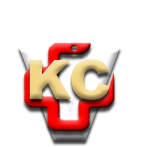 КЛИНИЧКИ ЦЕНТАР ВОЈВОДИНЕ21000 Нови Сад, Хајдук Вељка 1, Србија,телефон: + 381 21 487 22 05; 487 22 17; фаx : + 381 21 487 22 04; 487 22 16www.kcv.rs, e-mail: uprava@kcv.rs, ПИБ:101696893